Publicado en  el 07/11/2013 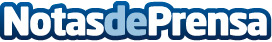 Pastor firma un protocolo de colaboración para impulsar el transporte ferroviario de mercancías en el sector del Gran ConsumoLa ministra de Fomento, Ana Pastor, ha firmado hoy en Madrid un protocolo de colaboración con el director general de la Asociación Española de Codificación Comercial (AECOC), José María Bonmatí Pérez, para impulsar el transporte ferroviario de mercancías en el sector del gran consumo.Datos de contacto:Ministerio de FomentoNota de prensa publicada en: https://www.notasdeprensa.es/pastor-firma-un-protocolo-de-colaboracion-para_1 Categorias: Logística Consumo http://www.notasdeprensa.es